О проведении муниципального этапа Всероссийского конкурса«Воспитатель года России-2023»В целях выявления, поддержки и поощрения, творчески работающих педагогов, повышения престижа труда работников образовательных организаций, реализующих программы дошкольного образования, распространения педагогического опыта лучших педагогов города Томска и согласно плану работы департамента образования администрации Города Томска, на 2022-2023 учебный год:Утвердить:положение о муниципальном этапе Всероссийского конкурса «Воспитатель года России-2023» (далее – Конкурс) (приложение № 1);порядок проведения муниципального этапа Всероссийского конкурса «Воспитатель года России-2023» (приложение № 2); состав организационного комитета по подготовке и проведению муниципального этапа конкурса «Воспитатель года России-2023» (приложение № 3);состав экспертной комиссии по оцениванию конкурсных испытаний муниципального этапа конкурса «Воспитатель года России-2023» (приложение № 4); состав счетной комиссии муниципального этапа конкурса «Воспитатель года России-2023» для проведения заочного и очного туров Конкурса (приложение № 5).Комитету по дошкольному образованию (В.М. Марткович), муниципальному автономному учреждению информационно-методическому центру г. Томска (далее – МАУ ИМЦ г. Томска) (В.В. Пустовалова):разработать план проведения муниципального этапа Всероссийского конкурса «Воспитатель года России-2023»;на основании результатов этапа дошкольной образовательной организации (далее – этап ДОО) провести муниципальный этап Всероссийского конкурса «Воспитатель года России-2023» в четыре тура в следующие сроки:заочный – с 09 января 2023 г. по 20 января 2023 г.;первый тур (очный) – с 23 января 2023 г. по 03 февраля 2023 г.;второй тур (очный) – с 06 февраля 2023 г. по 10 февраля 2023 г.;финал – с 13 февраля 2023 г. по 17 февраля 2023 г. Сроки проведения каждого тура могут корректироваться в соответствии с текущей эпидемиологической ситуацией.Сапожниковой Н.Ф., заместителю начальника департамента образования Города Томска, предусмотреть средства на проведение муниципального этапа Конкурса.Заведующим муниципальных дошкольных образовательных организаций:создать организационный комитет для организационно-методического обеспечения проведения этапа ДОО Конкурса до 02 декабря 2022 г.;провести этап ДОО Всероссийского конкурса «Воспитатель года России-2023» в дошкольной образовательной организации с 05 декабря 2022 г. по 16 декабря 2022 г.;обеспечить участие конкурсантов – победителей этапа ДОО на заочном туре (с 09 января 2023 г. по 20 января 2023 г.), первом (очном) туре (с 23 января 2023 г. по 03 февраля 2023 г.), втором (очного) туре (с 06 февраля 2023 г. по 10 февраля 2023 г.) и финале (с 13 февраля 2023 г. по 17 февраля 2023 г.);предоставить сопроводительные документы на победителя этапа ДОО в МАУ ИМЦ г. Томска до 23 декабря 2022 г. (включительно).Контроль за исполнением распоряжения возложить на И.В. Швайко, заместителя начальника департамента образования администрации Города Томска.Начальник департамента образования				М. Г. СавенковЗаместитель начальника департамента				И. В. ШвайкоСогласовано:Заместитель начальника департамента образования	 					Н. Ф. СапожниковаПредседатель комитета по дошкольному образованию 			В. М. МартковичДиректор МАУ ИМЦ			В.В. ПустоваловаВ.В. Пустовалова(382-2) 43-05-23О.И. Фатеева(382-2) 43-05-32Приложение № 1к распоряжению департамента образованияадминистрации Города Томскаот _______2022 г. № _______Положение о муниципальном этапе Всероссийского конкурса «Воспитатель года России-2023»Общие положения Настоящее Положение о проведении муниципального этапа Всероссийского конкурса «Воспитатель года России-2023» (далее – Конкурс) разработано в соответствии с Положением о региональном этапе Всероссийского конкурса «Воспитатель года России» в 2023 году (распоряжение Департамента общего образования Томской области от 14.10.2022 № 1674-р).Учредителями и организаторами муниципального этапа Конкурса являются департамент образования администрации Города Томска, Томская городская организация профсоюза работников народного образования и науки РФ.Организационно-техническое, информационное и методическое сопровождение обеспечивают:на этапе дошкольной образовательной организации (далее – ДОО) – дошкольная образовательная организация, в которой работает участник Конкурса;на муниципальном этапе – Комитет по дошкольному образованию департамента образования администрации Города Томска, муниципальное автономное учреждение информационно-методический центр г. Томска (далее – МАУ ИМЦ).Информация о Конкурсе размещается на официальном сайте МАУ ИМЦ http://imc.tomsk.ru/?page_id=36009.Цели и задачи КонкурсаЦели Конкурса:профессиональное и личностное развитие педагогов, работающих в образовательных организациях, реализующих образовательные программы дошкольного образования;выявление, поддержка и награждение лучших педагогических работников образовательных организаций, реализующих образовательные программы дошкольного образования;представление и распространения успешных педагогических практик в области дошкольного образования.Задачи Конкурса:создание для педагогических работников дошкольных образовательных организаций условий и стимулов к развитию творческой инициативы, профессиональному совершенствованию, участию в деятельности профессиональных сообществ, усилению влияния на государственную политику;распространение профессионального опыта и достижений педагогических работников образовательных организаций, реализующих программы дошкольного образования на территории МО «Город Томск»;создание информационной среды, ориентированной на освещение историй успеха педагогических работников образовательных организаций, реализующих образовательные программы дошкольного образования и способствующей популяризации и повышению престижа профессии;выявление и распространение педагогических практик дошкольного образования, получивших признание профессионального сообщества.Этапы проведения Конкурса3.1. Устанавливаются следующие этапы Конкурса:этап ДОО проводится дошкольной образовательной организацией;муниципальный этап проводится Комитетом по дошкольному образованию департамента образования администрации Города Томска, МАУ ИМЦ.3.2. Победители этапа ДОО участвуют в муниципальном этапе Конкурса.3.3. Победитель и 4 финалиста, занявших 1, 2, 3, 4 места на муниципальном этапе в соответствии с Положением о проведении региональном этапе Всероссийского конкурса «Воспитатель года России» в 2023 году участвуют в региональном этапе Конкурса. Если по каким-либо причинам победитель не может принять участие в региональном этапе Конкурса, организационный комитет вправе направить призера муниципального этапа Конкурса.Участники КонкурсаУчастие в Конкурсе принимают педагогические работники со стажем педагогической работы не менее 3 лет, являющиеся гражданами Российской Федерации, работающие в образовательных организациях, реализующих образовательные программы дошкольного образования и осуществляющие по основной должности (без учета совмещения) образовательную деятельность с детьми дошкольного возраста на территории МО «Город Томск». Победитель и участники муниципального этапа Конкурса в течение 3 последних лет участие в Конкурсе не принимают.5. Оргкомитет Конкурса5.1. Для организационно-методического обеспечения и проведения муниципального этапа Конкурса по согласованию с учредителями Конкурса создается оргкомитет Конкурса. 5.2. Оргкомитет Конкурса:информирует общественность о проведении Конкурса через средства массовой информации;устанавливает процедуру проведения финала муниципального этапа Конкурса и критерии оценивания конкурсных испытаний;определяет требования к оформлению материалов, представляемых на финал Конкурса;утверждает состав жюри муниципального этапа Конкурса и регламент его работы;определяет порядок, форму, место и дату проведения конкурсных испытаний;определяет порядок финансирования муниципального этапа Конкурса.5.3. Оргкомитет Конкурса по согласованию с учредителями Конкурса имеет право изменять сроки проведения муниципального этапа в случае неблагополучной эпидемиологической обстановки.5.4. Состав оргкомитета Конкурса утверждается департаментом образования администрации Города Томска.6. Поощрение победителей и участников Конкурса6.1. Награждение победителя, лауреатов, финалистов и участников Конкурса проводится на церемонии торжественного закрытия Конкурса. В зависимости от эпидемиологической обстановки церемония может проводиться как очно, так и в дистанционном формате.6.2. Участник Конкурса, занявший первое место, признается его абсолютным победителем.6.3. Все участники финала муниципального этапа Конкурса награждаются дипломами департамента образования администрации Города Томска и денежным вознаграждением. 7. Финансирование Конкурса7.1. Для проведения финала Конкурса допускается привлечение внебюджетных и спонсорских средств.Приложение № 2к распоряжению департамента образованияадминистрации Города Томскаот _______2022 г. № _______Порядок проведения муниципального этапа Всероссийского конкурса«Воспитатель года России-2023»Общие положенияНастоящий порядок проведения муниципального этапа Всероссийского конкурса «Воспитатель года России-2023» подготовлен и реализуется в соответствии с Положением о муниципальном этапе конкурса «Воспитатель года России-2023».Порядок определяет место и сроки проведения муниципального этапа конкурса «Воспитатель года России-2023», требования к составу участников муниципального этапа Конкурса, требования к оформлению и экспертизе материалов, процедуру формирования жюри, перечень конкурсных мероприятий и критерии их оценивания, процедуру выбора и награждения победителя и лауреатов Конкурса, финансирование финала Конкурса. Организационно-техническое сопровождение муниципального этапа Конкурса обеспечивает Комитет по дошкольному образованию департамента образования администрации Города Томска, муниципальное автономное учреждение информационно-методический центр г. Томска (далее – МАУ ИМЦ).Представление материалов участников Конкурса2.1. Для участия в муниципальном этапе Конкурса победители этапа дошкольных образовательных организаций направляют в МАУ ИМЦ следующие сопроводительные документы:выписку из протокола заседания оргкомитета этапа ДОО Конкурса о выдвижении кандидатуры на участие в муниципальном этапе Всероссийского конкурса «Воспитатель года России-2023» с указанием числа участников на этапе проведения Конкурса дошкольной образовательной организацией в формате PDF (Приложение № 1);представление от муниципальной дошкольной образовательной организации в формате Word и PDF (Приложение № 2);информационную карту участника муниципального этапа Всероссийского конкурса «Воспитатель года России-2023» в формате Word и PDF (Приложение № 3); согласие участника муниципального этапа Всероссийского конкурса «Воспитатель года России-2022» на обработку персональных данных в формате PDF (Приложение № 4);фотографию участника Конкурса в вертикальном формате (формат файла: ipg или png, размер фотографии до 10МБ). Задний фон фотографии должен быть спокойный, неяркий, желательно, серого или темно-серого цвета. Фотография крупным планом (поясной портрет), студийная, деловая. 2.2. Регистрация участников Конкурса будет организована в дистанционном формате с 19.12.2022 г. по 23.12.2022 г. Ссылка на регистрацию: https://forms.gle/gn4NdFdNAiv5yMEn8.2.3. Прием документов участников Конкурса будет осуществляться в дистанционном формате с 19.12.2022 г. по 23.12.2022 г. на электронную почту МАУ ИМЦ imc@obr.admin.tomsk.ru с указанием в теме письма «Воспитатель года России-2023», ФИО, ДОО». Справки по телефону (3822) 43-05-32, Фатеева О.И., куратор муниципального этапа Конкурса.2.4. Не подлежат рассмотрению материалы, подготовленные с нарушением требований к их оформлению, а также поступившие с нарушением сроков подачи документов. 2.5. Материалы, представляемые конкурсантами, не возвращаются. С согласия участников, материалы конкурсантов могут быть использованы для публикаций в СМИ и при подготовке учебно-методических материалов Конкурса. Конкурсные мероприятия.Муниципальный этап Конкурса проводится в четыре тура. В заочном туре принимают участие победители этапа ДОО Конкурса. По итогам заочного тура определяются 15 первых в рейтинге конкурсантов, набравших наибольшее количество баллов, для участия в первом (очном) туре Конкурса. По итогам конкурсных испытаний первого (очного) тура Конкурса определяются участники второго (очного) тура – 10 педагогов, первых в рейтинге конкурсантов, набравших наибольшее количество баллов. По итогам конкурсных испытаний второго (очного) тура Конкурса определяются участники финала – 6 педагогов, первых в рейтинге конкурсантов, набравших наибольшее количество баллов.3.2. В связи с распространением новой коронавирусной инфекции (COVID-19) предусмотрено два формата проведения Конкурса – очный и дистанционный. Переход на дистанционный формат возможен в случае неблагополучной эпидемиологической обстановки. 3.3. Конкурсные мероприятия заочного тура муниципального этапа Конкурса включают в себя два конкурсных испытания:Конкурсное испытание «Интернет-портфолио».Цель конкурсного испытания: демонстрация конкурсантом различных аспектов профессиональной деятельности с использованием информационно-коммуникативных технологий.Формат конкурсного испытания: интернет-ресурс участника Конкурса (страница на интернет-сайте образовательной организации, в которой работает участник, или личный сайт (блог, аккаунт в социальной сети), на котором представлены методические разработки, материалы, отражающие опыт и специфику профессиональной деятельности конкурсанта, фото- и видеоматериалы.Организационная схема проведения конкурсного испытания: адрес интернет-ресурса вносится в информационную карту участника. Предоставляется только один интернет-адрес. Интернет-адрес должен быть активным при открытии посредством входа через любой распространенный браузер. Критерии и показатели оценки конкурсного испытания «Интернет-портфолио»:Конкурсное испытание «Визитная карточка «Я – педагог»Цель конкурсного испытания: демонстрация конкурсантом профессиональных достижений с использованием информационно-коммуникативных технологий.Формат конкурсного испытания: видеоролик продолжительностью до 3 минут. Видеоролик должен содержать информацию о достижениях конкурсанта в профессиональной и общественной деятельности, отражать его профессиональную культуру, демонстрировать современные способы педагогической деятельности.Организационная схема конкурсного испытания: видеоролик создается конкурсантом в заочном режиме и размещается на личной странице педагога на интернет-сайте образовательной организации, в которой работает участник, или на личном сайте педагога (блоге, аккаунте в социальной сети).Технические требования к видеоролику: возможность просмотра в режимах онлайн и офлайн; разрешение – 1920*1080 (16:9); частота кадров – 25 кадров/с; скорость потока – не менее 13,0 Мбит/с; кодировка – AVC; формат файла – mpg4. Видеоролик должен содержать информационную заставку с указанием населенного пункта, образовательной организации, Ф.И.О. конкурсанта. Участники сами определяют жанр видеоролика (интервью, репортаж, видеоклип, мультфильм и т.п.). Критерии и показатели оценки конкурсного испытания «Визитная карточка «Я – педагог»:Члены экспертной комиссии проводят оценку конкурсных материалов заочного тура муниципального этапа Конкурса, заполняют оценочные ведомости и передают их в счетную комиссию Конкурса не позднее 17 января 2023 г.Набранные участником баллы за каждое конкурсное испытание суммируются.Итоги заочного тура муниципального этапа Конкурса объявляются конкурсантам не позднее 20 января 2023 г.  Для участия в первом (очном) туре Конкурса определяются 15 конкурсантов, набравших наибольшее количество баллов в заочном туре. Первый (очный) тур муниципального этапа Конкурса включает два конкурсных испытания: «Моя педагогическая находка» и «Педагогическое мероприятие с детьми».В случае неблагополучной эпидемиологической обстановки конкурсные испытания проводятся в дистанционном формате*.Конкурсное испытание «Моя педагогическая находка» Цель конкурсного испытания: демонстрация конкурсантом наиболее значимого в его деятельности способа, метода или приема обучения, воспитания и развития детей дошкольного возраста.Формат конкурсного испытания: выступление конкурсанта, демонстрирующее элемент профессиональной деятельности, который он позиционирует как свою педагогическую находку.Организационная схема конкурсного испытания: конкурсное испытание проводится в специально отведенной аудитории. Последовательность выступлений конкурсантов определяется жеребьевкой.Выступление конкурсанта может сопровождаться презентацией или видеофрагментами.Регламент конкурсного испытания до 20 минут (выступление – 10 минут, ответы на вопросы жюри до 10 минут). Критерии и показатели оценки конкурсного испытания «Моя педагогическая находка»Конкурсное испытание «Педагогическое мероприятие с детьми»Цель конкурсного испытания: демонстрация конкурсантом профессиональных компетенций в области проектирования, организации и реализации различных видов развивающей деятельности дошкольников.Формат конкурсного испытания: педагогическое мероприятие с детьми, демонстрирующее практический опыт участника Конкурса, отражающий сущность используемых образовательных технологий. Образовательная деятельность с воспитанниками дошкольного возраста может быть представлена разными формами.Организационная схема конкурсного испытания: тема занятия, возраст детей (группа) и последовательность выступлений конкурсантов определяются жеребьевкой. Конкурсное испытание проводится в соответствии с расписанием занятий и распорядком пребывания воспитанников в образовательной организации, на базе которой проводится конкурсное испытание.Регламент проведения конкурсного испытания: проведение мероприятия – 20 минут, самоанализ до 5 минут, ответы на вопросы членов жюри до 10 минут). В случае несоблюдения конкурсантом регламента проведения конкурсного испытания (более 20 минут), члены экспертной группы покидают место проведения педагогического мероприятия.* В случае неблагоприятной эпидемиологической обстановки конкурсанты будут дополнительно проинформированы о месте и формате проведения педагогического мероприятия.Критерии и показатели оценки конкурсного испытания «Педагогическое мероприятие с детьми»Члены экспертной комиссии проводят оценивание конкурсных испытаний первого (очного) тура муниципального этапа Конкурса, заполняют оценочные ведомости и передают их в счетную комиссию не позднее 01 февраля 2022 г.Счетная комиссия суммирует набранные участником Конкурса баллы первого (очного) тура с баллами заочного тура, умноженными на коэффициент 0,3. Итоговые баллы рассчитываются по формуле: Битог1 = Б1тур + 0,3*Бзаочн. На основании этих итоговых баллов выстраивается рейтинг. 10 первых в рейтинге конкурсантов, набравших наибольшее количество баллов, проходят для участия во втором (очном) туре муниципального этапа Конкурса.Второй (очный) тур муниципального этапа Конкурса включает два конкурсных испытания: «Мастерская педагога» и «Собеседование с членами жюри».В случае неблагополучной эпидемиологической обстановки конкурсные испытания проводятся в дистанционном формате*.Конкурсное испытание «Мастерская педагога»Цель конкурсного испытания: демонстрация конкурсантом собственной педагогической разработки (технологии, метода, способа, приема или средства), используемой им в своей профессиональной деятельности, а также компетенций в области презентации и передачи личного педагогического опыта.Формат конкурсного испытания: мастер-класс конкурсанта с использованием элементов профессиональной деятельности (приемы, методы, технологии обучения и развития детей дошкольного возраста), демонстрирующий систему работы педагога, ее оригинальность, эффективность и тиражируемость.Организационная схема конкурсного испытания: конкурсное испытание проводится в специально отведенной аудитории. Тему, форму проведения мастер-класса (тренинговое занятие, деловая имитационная игра, моделирование, мастерская, творческая лаборатория, воркшоп и др.), наличие фокус-группы и ее количественный состав конкурсантом определяется самостоятельно. Последовательность выступлений конкурсантов определяется жеребьевкой.Регламент конкурсного испытания – до 10 минут. Критерии и показатели оценки конкурсного испытания «Мастерская педагога»Конкурсное испытание «Собеседование с членами жюри»Цель конкурсного испытания: конкретизация конкурсантами основных идей педагогического опыта, представленного в конкурсном испытании «Мастерская педагога», демонстрация умения грамотно, точно и содержательно отвечать на вопросы, формулировать и аргументировать профессионально-личностную позицию по вопросам дошкольного образования.Организационная схема конкурсного испытания: конкурсное испытание проводится в специально отведенной аудитории после завершения конкурсного испытания «Мастерская педагога». Последовательность выступлений конкурсантов остается той же, что и в конкурсном испытании «Мастерская педагога».Регламент конкурсного испытания до 10 минут.Критерии и показатели оценки конкурсного испытания «Собеседование с членами жюри»3.5.4.	Члены экспертной комиссии проводят оценивание конкурсных испытаний второго (очного) тура муниципального этапа Конкурса, заполняют оценочные ведомости и передают их в счетную комиссию не позднее 08 февраля 2022 г.3.5.5.	Счетная комиссия суммирует баллы, набранные участником Конкурса во втором (очном) туре с итоговыми баллами первого (очного) тура (Битог1), умноженными на коэффициент 0,3. Итоговые баллы рассчитываются по формуле: Битог2 = Б2 тур + 0,3*Б1 тур. На основании итоговых баллов выстраивается рейтинг. 6 первых в рейтинге конкурсантов, набравших наибольшее количество баллов, проходят для участия в финале Конкурса.3.6.	Финал муниципального этапа Конкурса включает одно конкурсное испытание.3.6.1. Конкурсное испытание «Педагогические дебаты»Цель конкурсного испытания: демонстрация конкурсантами профессионального кругозора и навыков публичного выступления, умения грамотно, аргументированно и содержательно вести конструктивный диалог в ситуации профессионального общения.Формат конкурсного испытания: публичные дебаты – обмен мнениями, обсуждение вопросов, актуальных для дошкольного образования.Организационная схема конкурсного испытания: конкурсное испытание проводится с участием модератора (ведущего). Содержанием конкурсного испытания является коллективное обсуждение профессиональных вопросов, актуальных для дошкольного образования.Регламент проведения конкурсного испытания - 60 минут.Критерии и показатели оценки конкурсного испытания «Педагогические дебаты»Жюри и счетная комиссия Конкурса.Для оценивания конкурсных испытаний муниципального этапа заочного, первого (очного), второго (очного) тура и финала создается два состава жюри: экспертная комиссия и Большое жюри.  В состав экспертной комиссии и Большого жюри входят участники, победители муниципального, регионального этапов Конкурса прошлых лет, представители учредителей, методисты МАУ ИМЦ. По каждому конкурсному мероприятию члены экспертной комиссии и Большого жюри заполняют экспертные листы.Определение финалистов, лауреатов, победителя Конкурса.Члены экспертной комиссии оценивают выполнение конкурсантами конкурсных испытаний заочного, первого (очного) и второго (очного) туров. Большое жюри оценивает выполнение финалистами конкурсного испытания финала в баллах в соответствии с критериями.Счетная комиссия суммирует баллы, набранные участником Конкурса в финале с итоговыми баллами второго (очного) тура (Битог2), умноженными на коэффициент 0,3. Баллы для итогового рейтинга рассчитываются по формуле: Б = Бфинал + 0,3*Битог2. Финалист, набравший наибольшее количество баллов в итоговом рейтинге, объявляется победителем муниципального этапа конкурса «Воспитатель года России-2023», 4 следующих участника в рейтинге признаются лауреатами муниципального этапа Конкурса.Награждение лауреатов и победителя Конкурса.Объявление результатов Конкурса, награждение финалистов, лауреатов и победителя Конкурса осуществляется на торжественной церемонии.*В зависимости от эпидемиологической ситуации объявление результатов Конкурса и награждение финалистов может проводиться в дистанционном формате.По итогам всех конкурсных испытаний на сайте МАУ ИМЦ публикуется рейтинг педагогов. Итоги всех конкурсных испытаний озвучиваются участникам на организационных заседаниях после каждого тура. Экспертные листы членов жюри участникам Конкурса не предоставляются для просмотра, интерпретация результатов не проводится. Все участники финала муниципального этапа конкурса награждаются дипломами департамента образования администрации Города Томска и памятными подарками.Приложение № 3к распоряжению департамента образованияадминистрации Города Томскаот _______2022 г. № _______Состав организационного комитета по подготовке и проведению муниципального этапа конкурса «Воспитатель года России-2023»Савенков Максим Георгиевич, начальник департамента образования администрации Города Томска, председатель оргкомитета муниципального этапа Всероссийского конкурса «Воспитатель года России-2023».Швайко Ирина Владимировна, заместитель начальника департамента образования, заместитель председателя оргкомитета.Четверухина Лариса Владимировна, председатель Томской Городской Организации Общероссийского Профсоюза образования, заместитель председателя. Марткович Валентина Михайловна, председатель комитета по дошкольному образованию департамента образования администрации Города Томска.Ляшенко Елена Ивановна, начальник отдела развития департамента образования, заместитель   председателя экспертной комиссии.Сапожникова Наталья Федоровна, заместитель начальника департамента образования.Пустовалова Вега Вадимовна, директор муниципального автономного учреждения информационно-методического центра г. Томска.Белянина Инна Леонидовна, методист муниципального автономного учреждения информационно-методического центра г. Томска, секретарь.Приложение № 4к распоряжению департамента образованияадминистрации Города Томскаот _______2022 г. № _______Состав экспертной комиссии по оцениванию конкурсных испытаний муниципального этапаконкурса «Воспитатель года Росии-2023»Швайко Ирина Владимировна, заместитель начальника департамента образования администрации Города Томска, награждена нагрудным знаком «Почетный работник воспитания и просвещения Российской Федерации», председатель экспертной комиссии.Марткович Валентина Михайловна, председатель комитета по дошкольному образованию департамента образования администрации Города Томска, заместитель председателя экспертной комиссии.Члены экспертной комиссии:Козьма Ирина Михайловна, главный специалист комитета по дошкольному образованию департамента образования администрации Города Томска.Осипова Оксана Александровна, заместитель директора, методист муниципального автономного учреждения информационно-методического центра г. Томска, Лауреат премии Томской области в сфере образования, науки, здравоохранения и культуры в 2017 году, Лауреат премии Города Томска в сфере образования в 2021 году.Пимахова Александра Владимировна, методист муниципального автономного учреждения информационно-методического центра г. Томска.Бовкун Татьяна Николаевна, методист муниципального автономного учреждения информационно-методического центра г. Томска.Фатеева Ольга Ивановна, методист муниципального автономного учреждения информационно-методического центра г. Томска.Брункина Анжелика Валерьевна, заведующий МАДОУ № 83, Член Совета руководителей дошкольных образовательных учреждений города Томска, эксперт конкурса профессионального мастерства "Абилимпикс" компетенция "Дошкольное воспитание", член экспертной комиссии РФ по стандартам " Worldsills" направление "дошкольное образование", награждена Почетной грамотой Министерства Просвещения РФ за добросовестный труд, достижения и заслуги в сфере образования. Вареник Лариса Александровна, заведующий МАДОУ № 48, Член Совета руководителей дошкольных образовательных учреждений города Томска, награждена Знаком отличия Министерства просвещения Российской Федерации «Отличник просвещения».Нагина Любовь Ивановна, заведующий МАДОУ № 50, присвоено звание «Почетный работник сферы образования Российской Федерации».Самойленко Анастасия Сергеевна, старший воспитатель МАДОУ № 8, Лауреат I степени муниципального этапа, финалист регионального этапа Всероссийского конкурса «Воспитатель года России-2019», лауреат премии Томской области в сфере образования, науки, здравоохранения и культуры в 2021 году.Ледяева Любовь Николаевна, старший воспитатель МАДОУ № 94, лауреат III степени муниципального этапа, Победитель регионального этапа, участник Всероссийского конкурса «Воспитатель года России-2016», лауреат премии Томской области в сфере образования, науки, здравоохранения и культуры в 2017 году, тьютор Ассоциации муниципальных сетевых тьюторов системы дошкольного образования г. Томска.Ковалева Юлия Александровна, заместитель заведующего во учебно-воспитательной работе МАДОУ № 82, лауреат I степени муниципального этапа, Победитель регионального этапа, участник Всероссийского конкурса «Воспитатель года России-2014», лауреат премии Томской области в сфере образования, науки, здравоохранения и культуры в 2015 году. С 2017 по 2019 год - член профессионального жюри заключительного этапа Всероссийского профессионального конкурса «Воспитатель года России».Ситдикова Ирина Анатольевна, старший воспитатель МАДОУ № 79, лауреат III степени муниципального этапа, участник регионального этапа Всероссийского конкурса «Воспитатель года России-2010», лауреат премии Томской области в сфере образования, науки, здравоохранения и культуры в 2010 и 2019 году, награждена нагрудным знаком «Почетный работник воспитания и просвещения Российской Федерации».Шахрай Екатерина Анатольевна, старший воспитатель МАДОУ № 39, тьютор Ассоциации муниципальных сетевых тьюторов системы дошкольного образования г. Томска.Приложение № 5к распоряжению департамента образованияадминистрации Города Томскаот _______2022 г. № _______Состав счетной комиссии муниципального этапа конкурса «Воспитатель года Росии-2023» для проведения заочного и очных туров КонкурсаЗадорожная Елена Васильевна, начальник отдела муниципального автономного учреждения информационно-методического центра г. Томска, ответственный секретарь счетной комиссии.Примакова Ирина Александровна, методист муниципального автономного учреждения информационно-методического центра г. Томска.Кияткина Инга Вениаминовна, заместитель председателя комитета по дошкольному образованию департамента образования администрации Города Томска.Сидорова Наталья Леонидовна, советник комитета по дошкольному образованию департамента образования администрации Города Томска.Фатеева Ольга Ивановна, методист муниципального автономного учреждения информационно-методического центра г. Томска.Приложение № 1 к порядку проведения муниципального этапа    Всероссийского конкурса «Воспитатель года России-2023»в Оргкомитет муниципального этапа Всероссийского конкурса «Воспитатель года России-2023»ВЫПИСКА ИЗ ПРОТОКОЛАзаседания оргкомитета этапа дошкольной образовательной организации о выдвижении кандидатуры на участие в муниципальном этапе Всероссийского конкурса «Воспитатель года России-2023»в _______________________________________________    (название дошкольной образовательной организации) № ___ от _________________ в 20___ годаСЛУШАЛИ: о выдвижении кандидатуры на участие в муниципальном этапе Всероссийского Конкурса «Воспитатель года России-2023» в 20___ году.РЕШИЛИ: выдвинуть на участие в муниципальном этапе Всероссийского Конкурса «Воспитатель года России-2023» в 20___ году______________________________________________________________,                                          (фамилия, имя, отчество в родительном падеже)занявшего ___ местона первом (внутри образовательной организации) этапе Всероссийского Конкурса «Воспитатель года России-2023» в _______________________________________________________________ в 20___ году.                                                  (название образовательной организации)«ЗА»: ____ чел.		«ПРОТИВ»: ____ чел.      	    «ВОЗДЕРЖАЛИСЬ»: ____ чел.Председатель оргкомитета – (фамилия, имя, отчество)	(подпись)М. П.Приложение № 2 к порядку проведения муниципального этапа    Всероссийского конкурса «Воспитатель года России-2023»в Оргкомитет муниципального этапа Всероссийского конкурса «Воспитатель года России-2023»Представление (на Бланке дошкольной образовательной организации)полное название выдвигающей организации_________________________выдвигает (ФИО и должность претендента) _________________________на участие в муниципальном этапе конкурса «Воспитатель года России-2023».Характеристика участника конкурсаРезультаты педагогической деятельностиПриоритетное направление педагогической работы.Организованные формы работы с педагогическим коллективом.Организованные формы работы с родителями.Перечень используемых современных образовательных технологий и методик.Участие в конкурсах с обучающимися (форма мероприятия: с указанием названия мероприятия и организатора, уровень мероприятия (муниципальный, региональный, всероссийский, международный), группа или возраст, результат: диплом, грамота (степень, место), год).Участие в профессиональных конкурсах (форма мероприятия: с указанием названия мероприятия и организатора, уровень мероприятия (муниципальный, региональный, всероссийский, международный), результат: диплом, грамота (степень, место), год).Научно-методическая деятельностьУчастие в инновационной, проблемно-творческой группе, стажировочной площадке, другое (дата, № распорядительного акта, название группы/площадки, уровень (муниципальный, региональный, всероссийский, международный), дата начала и окончания функционирования группы/площадки, при наличии).Результативность личного вклада педагогического работника в повышение качества образования и транслирование опыта практических результатов профессиональной деятельности (указать форму, уровень представленного опыта работы, документ (сертификат/свидетельство и др.), организатора (ТОИПКРО, ТГПУ, ТГПК, МАУ ИМЦ, РЦРО и др.), тему представленного опыта работы, год).Наличие публикаций в сборниках Конференций (указать название статьи, название Конференции, уровень, год).Перечень, имеющиеся методических разработок (пособие/картотека и др., при наличии).Краткое описание реализованных (реализуемых) проектов или программ (указать тему проекта (ов), сроки реализации, результативность).Руководитель организации							Подпись______________________						______________(ФИО)								М. П.Приложение № 3 к порядку проведения муниципального этапа    Всероссийского конкурса «Воспитатель года России-2023»в Оргкомитет муниципального этапа Всероссийского Конкурса «Воспитатель года России-2023»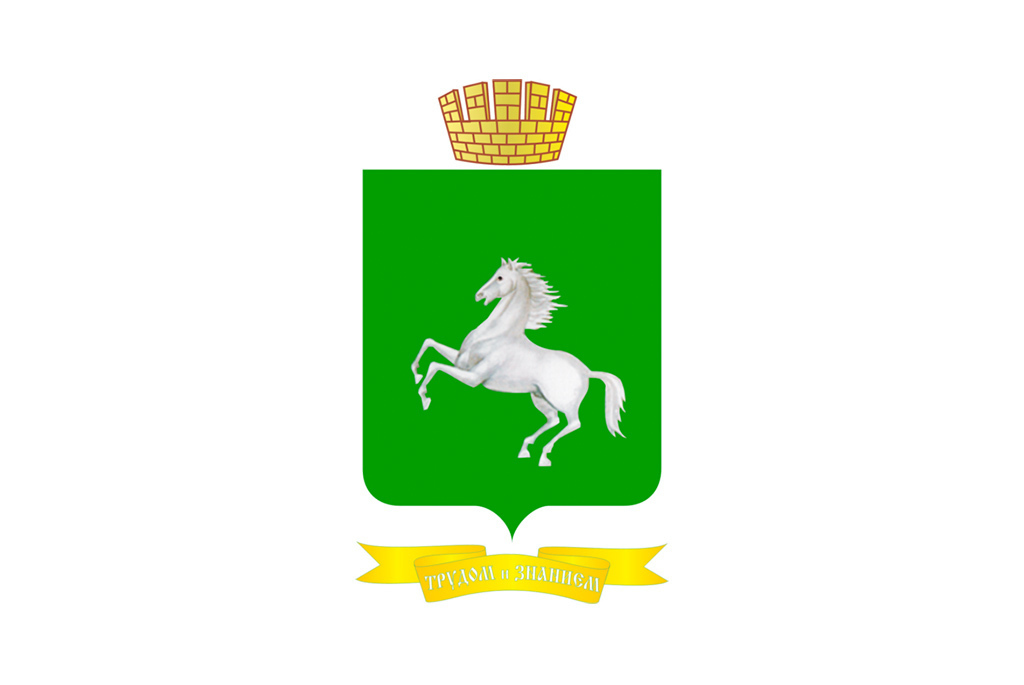 Информационная карта участника муниципального этапа Всероссийского конкурса«Воспитатель года России-2023»Фамилия,имя, отчествоДевиз:  Достоверность сведений, представленных в информационной карте, подтверждаю:______________________				(_______________________________)подпись 					 (фамилия, имя, отчество участника)«_____» ____________20____г. Приложение № 4 к порядку проведения муниципального этапа    Всероссийского конкурса «Воспитатель года России-2023»в Оргкомитет муниципального этапа Всероссийского конкурса «Воспитатель года России-2023»СОГЛАСИЕучастника муниципального этапаВсероссийского конкурса «Воспитатель года России-2023»на обработку персональных данных(публикацию персональных данных, том числе посредством информационно-телекоммуникационной сети «Интернет», СМИ)Я, ______________________________________________________________________________,(фамилия, имя, отчество полностью)____________________________________серия_______________№_______________________(вид документа, удостоверяющего личность)выдан: _________________________________________________________, ________________(кем и когда)проживающий (ая) по адресу: ________________________________________________________________________________________________________________________________________настоящим даю свое согласие Муниципальному автономному учреждению информационно-методическому центру г. Томска (далее - Оператор) на обработку Оператором (включая получение от меня и/или от любых третьих лиц с учетом требований действующего законодательства Российской Федерации) моих персональных данных и подтверждаю, что, предоставляя такое согласие, я действую в соответствии со своей волей и в своих интересах.Согласие дается мною в целях заключения с Оператором любых договоров, направленных на оказание мне услуг по предоставлению документов в Оргкомитет муниципального этапа Всероссийского конкурса «Воспитатель года России-2023» (далее - Конкурс), и распространяется на следующую информацию: фамилия, имя, отчество, месяц, дата рождения, образование, должность, стаж, номер телефона, адрес электронной почты (далее – персональные данные) – Федеральный закон от 27.07.2006 № 152-ФЗ «О персональных данных».Настоящее согласие предоставляется на осуществление любых действий в отношении моих персональных данных, которые необходимы или желаемы для достижения указанных выше целей, включая – без ограничений – сбор, систематизацию, накопление, хранение, уточнение (обновление, изменение), использование, распространение (в том числе передача) персональных данных, а также осуществление любых иных действий с моими персональными данными с учетом требований действующего законодательства Российской Федерации.Обработка персональных данных осуществляется оператором с применением следующих основных способов (но не ограничиваясь ими): хранение, запись на электронные носители и их хранение, составление перечней.Настоящим я признаю и подтверждаю, что в случае необходимости предоставления персональных данных для достижения указанных выше целей третьим лицам (в том числе, но не ограничиваясь, Министерством просвещения Российской Федерации и т.д.), а равно как при привлечении третьих лиц к оказанию услуг в моих интересах Оператор вправе в необходимом объеме раскрывать для совершения вышеуказанных действий информацию обо мне лично (включая мои персональные данные) таким третьим лицам.ДатаПодпись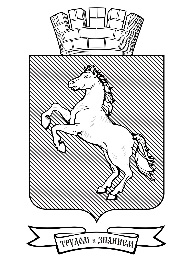 АДМИНИСТРАЦИЯ ГОРОДА ТОМСКАДЕПАРТАМЕНТ ОБРАЗОВАНИЯРАСПОРЯЖЕНИЕАДМИНИСТРАЦИЯ ГОРОДА ТОМСКАДЕПАРТАМЕНТ ОБРАЗОВАНИЯРАСПОРЯЖЕНИЕАДМИНИСТРАЦИЯ ГОРОДА ТОМСКАДЕПАРТАМЕНТ ОБРАЗОВАНИЯРАСПОРЯЖЕНИЕ __________  № ___________№ Критерии№ПоказателиБаллыОбщие сведения 1.1Информация об авторе 0-5Общие сведения 1.2Информация о достижениях0-5Содержательность и практическая значимость материалов2.1Содержание материалов ориентировано на различные категории участников образовательных отношений0-5Содержательность и практическая значимость материалов2.2Содержание материалов отражает основные направления (одно или несколько) развития детей в соответствии с требованиями ФГОС ДО0-5Содержательность и практическая значимость материалов2.3Материалы имеют практико-ориентированный характер0-5Содержательность и практическая значимость материалов2.4Материалы представляют интерес для профессионального сообщества0-5Содержательность и практическая значимость материалов2.5Представлены полезные ссылки на ресурсы, посвященные вопросам дошкольного образования0-5Характеристики ресурса3.1Обеспечены четкая структура представления материалов и удобство навигации0-5Характеристики ресурса3.2Предусмотрена возможность осуществления «обратной связи»0-5Характеристики ресурса3.3Используются разные формы представления информации (текстовая, числовая, графическая, аудио, видео и др.)0-5Характеристики ресурса3.4Материалы регулярно обновляются0-5Характеристики ресурса3.5Отсутствуют орфографические, пунктуационные и грамматические ошибки0-5Итоговый балл0-60№ Критерии№ПоказателиБаллыИнформативность и содержательность 1.1Соответствие теме0-5Информативность и содержательность 1.2Демонстрируются профессиональные достижения педагога в работе с воспитанниками, с родителями (законными представителями) воспитанников, коллегами0-5Информативность и содержательность 1.3Демонстрируются интересы и увлечения педагога, связанные с профессиональной деятельностью0-5Информативность и содержательность 1.4Демонстрируется индивидуальный стиль профессиональной деятельности и оригинальность0-5Представление информации2.1Наличие титульного кадра0-5Представление информации2.2Соблюдается соответствие видеоряда содержанию0-5Представление информации2.3Видеоряд, композиция и содержание интересны и оригинальны0-5Итоговый балл0-35№ Критерии№ПоказателиБаллыМетодическая грамотность 1.1Обосновывает актуальность демонстрируемого способа/метода/приема для своей педагогической практики0-5Методическая грамотность 1.2Выявляет инновационную составляющую демонстрируемого способа/метода/приема0-5Методическая грамотность 1.3Обозначает цели и планируемые результаты применения демонстрирующего способа/метода/приема0-5Методическая грамотность 1.4Выявляет развивающий потенциал демонстрируемого способа/метода/приема0-5Методическая грамотность 1.5Представляет результативность демонстрируемого способа/метода/приема0-5Методическая грамотность 1.6Демонстрирует знания в области педагогики и психологии0-5Методическая грамотность 1.7Демонстрирует оригинальность решения педагогических задач0-5Методическая грамотность 1.8Демонстрирует понимание мета и значения конкретного способа/метода/приема в своей методической системе0-5Культура презентации2.1Представляет информацию целостно и структурированно0-5Культура презентации2.2Точно и корректно используют профессиональную терминологию0-5Культура презентации2.4Использует оптимальные объем и содержание информации0-5Культура презентации2.5Не допускает речевых ошибок0-5Культура презентации2.6Вызывает профессиональный интерес аудитории0-5Культура презентации2.7Демонстрирует ораторские качества и артистизм0-5Итоговый балл0-70№ Критерии№ПоказателиБаллыРеализация содержания образовательной программы дошкольного образования1.1Обеспечивает соответствие содержания занятия ФГОС ДО0-5Реализация содержания образовательной программы дошкольного образования1.2Обеспечивает соответствие содержания возрастным особенностям воспитанников0-5Реализация содержания образовательной программы дошкольного образования1.3Реализует воспитательные возможности содержания0-5Реализация содержания образовательной программы дошкольного образования1.4Создает условия для речевого/социально-коммуникативного/физического/художественно-эстетического развития воспитанников0-5Реализация содержания образовательной программы дошкольного образования1.5Реализует содержание, соответствующее современным научным знаниям, способствующее формированию современной картины мира0-5Реализация содержания образовательной программы дошкольного образования1.6Реализует содержание, соответствующее традиционным ценностям российского общества0-5Методические приемы решения педагогических задач2.1Использует приемы привлечения внимания воспитанников0-5Методические приемы решения педагогических задач2.2Использует приемы удержания внимания воспитанников0-5Методические приемы решения педагогических задач2.3Использует приемы поддержки инициативы воспитанников0-5Методические приемы решения педагогических задач2.4Использует приемы поддержки самостоятельности воспитанников0-5Методические приемы решения педагогических задач2.5Использует приемы стимулирования и поощрения воспитанников0-5Методические приемы решения педагогических задач2.6Целесообразно применяет средства наглядности и ИКТ0-5Организационная культура3.1Обеспечивает четкую структуру мероприятия0-5Организационная культура3.2Мотивированно использует/ не использует раздаточный материал и ТСО0-5Организационная культура3.3.Зонирует пространство в соответствии с целями и задачами мероприятия и эффективно его использует0-5Организационная культура3.4Соблюдает санитарно-гигиенические нормы ДО0-5Организационная культура3.5Соблюдает регламент конкурсного испытания0-5Речевая, коммуникативная культура, личностно-профессиональные качества4.1Устанавливает эмоциональный контакт с воспитанниками0-5Речевая, коммуникативная культура, личностно-профессиональные качества4.2Создает благоприятный психологический климат в работе с воспитанниками0-5Речевая, коммуникативная культура, личностно-профессиональные качества4.3Соблюдает этические правила общения0-5Речевая, коммуникативная культура, личностно-профессиональные качества4.4Не допускает речевых ошибок0-5Речевая, коммуникативная культура, личностно-профессиональные качества4.5Удерживает в фокусе внимания всех воспитанников, участвующих в мероприятии0-5Речевая, коммуникативная культура, личностно-профессиональные качества4.6Четко, понятно, доступно формулирует вопросы и задания для воспитанников0-5Речевая, коммуникативная культура, личностно-профессиональные качества4.7Демонстрирует эмоциональную устойчивость0-5Речевая, коммуникативная культура, личностно-профессиональные качества4.8Демонстрирует индивидуальный стиль профессиональной деятельности0-5Рефлексивная культура (на этапе самоанализа)5.1Оценивает результативность проведенного мероприятия 0-5Рефлексивная культура (на этапе самоанализа)5.2Делает вывод о том, насколько удалось реализовать цель и задачи мероприятия0-5Рефлексивная культура (на этапе самоанализа)5.3Обосновывает корректировку (или отсутствие корректировки) плана мероприятия в соответствии с условиями его проведения0-5Рефлексивная культура (на этапе самоанализа)5.4 Оценивает эффективность своего взаимодействия с воспитанниками0-5Рефлексивная культура (на этапе самоанализа)5.5Конкретно, точно и ясно отвечает на вопросы жюри0-5Итоговый балл0-150№ Критерии№ПоказателиБаллы1.Актуальность и методическая обоснованность представленного опыта1.1Обосновывает значимость демонстрируемого опыта для достижения целей дошкольного образования0-51.Актуальность и методическая обоснованность представленного опыта1.2Формирует цель и задачи демонстрируемого опыта0-51.Актуальность и методическая обоснованность представленного опыта1.3Обосновывает педагогическую эффективность и результативность демонстрируемого опыта0-51.Актуальность и методическая обоснованность представленного опыта1.4Устанавливает связь демонстрируемого опыта с ФГОС ДО0-52.Образовательный потенциал мастер-класса2.1Акцентирует внимание на ценностных, развивающих и воспитательных эффектах представляемого опыта0-52.Образовательный потенциал мастер-класса2.2Демонстрирует результативность используемой технологии/методов/приемов0-52.Образовательный потенциал мастер-класса2.3Обозначает возможность тиражирования опыта в практике дошкольного образования0-52.Образовательный потенциал мастер-класса2.4Обозначает особенности реализации представляемого опыта0-52.Образовательный потенциал мастер-класса2.5Предлагает конкретные рекомендации по использованию демонстрируемой технологии/методов/приемов0-52.Образовательный потенциал мастер-класса2.6Демонстрирует широкий набор методов/приемов активизации профессиональной аудитории0-52.Образовательный потенциал мастер-класса2.7Демонстрирует комплексность применения технологий, методов, приемов, приемов решения поставленной в мастер-классе проблемы/задачи0-52.Образовательный потенциал мастер-класса2.8Вызывает профессиональный интерес аудитории0-53.Информационная и коммуникативная культура3.1Демонстрирует умения в области передачи собственного опыта0-53.Информационная и коммуникативная культура3.2Использует оптимальные объемы и содержание информации0-53.Информационная и коммуникативная культура3.3.Использует различные способы структурирования и представления информации0-53.Информационная и коммуникативная культура3.4Демонстрирует умение сочетать интерактивные формы презентации педагогического опыта0-53.Информационная и коммуникативная культура3.5Точно и корректно использует профессиональную терминологию, не допускает речевых ошибок0-53.Информационная и коммуникативная культура3.6Обеспечивает четкую структуру и хронометраж мастер-класса0-53.Информационная и коммуникативная культура3.7Оптимально использует ИКТ и средства наглядности0-53.Информационная и коммуникативная культура3.8Демонстрирует навыки публичного выступления и артистизм0-5Итоговый балл0-100№ Критерии№ПоказателиБаллы1.Обоснование выбора темы «Мастерская педагога» и убедительность суждений1.1Демонстрирует самостоятельность и продуманность выбора темы мастерской0-51.Обоснование выбора темы «Мастерская педагога» и убедительность суждений1.2Демонстрирует связь выбранной темы со своей педагогической практикой0-51.Обоснование выбора темы «Мастерская педагога» и убедительность суждений1.3Научно и практически обосновывает свои суждения0-51.Обоснование выбора темы «Мастерская педагога» и убедительность суждений1.4Обосновывает педагогическую эффективность и результативность демонстрируемого опыта0-52.Аргументированность профессионально-личностной позиции по выбранной теме2.1Приводит достаточное количество аргументов для понимания собственной позиции по выбранной теме0-52.Аргументированность профессионально-личностной позиции по выбранной теме2.2Приводит аргументы, нацеленные непосредственно на обоснование собственной позиции по выбранной теме0-52.Аргументированность профессионально-личностной позиции по выбранной теме2.3Обозначает возможность тирожирования опыта в практике дошкольного образования0-52.Аргументированность профессионально-личностной позиции по выбранной теме2.4Аргументирует результативность используемой технологии/методов/приемов0-52.Аргументированность профессионально-личностной позиции по выбранной теме2.5Предлагает конкретные рекомендации по использованию демонстрируемой технологии/методов/приемов0-52.Аргументированность профессионально-личностной позиции по выбранной теме2.6Четко обозначает приоритеты своей профессиональной деятельности0-53.Информационная и коммуникативная культура, личностные качества3.1Отвечает на вопросы конкретно, логично и содержательно0-53.Информационная и коммуникативная культура, личностные качества3.2Демонстрирует высокий уровень эрудиции0-53.Информационная и коммуникативная культура, личностные качества3.3.Использует оптимальные объемы и содержание информации0-53.Информационная и коммуникативная культура, личностные качества3.4Точно и корректно использует профессиональную терминологию, не допускает речевых ошибок0-53.Информационная и коммуникативная культура, личностные качества3.5Демонстрирует уверенность, способность к импровизации, психологическую устойчивость0-5Итоговый балл0-75№ Критерии№ПоказателиБаллыЦенностные ориентиры профессиональной деятельности1.1Демонстрирует знание и понимание государственной политики в области дошкольного образования0-5Ценностные ориентиры профессиональной деятельности1.2Четко излагает профессионально-личностную позицию, основанную на традиционных ценностях российского общества0-5Ценностные ориентиры профессиональной деятельности1.3Демонстрирует готовность к профессиональному совершенствованию и личностному росту0-5Умение вести профессиональный диалог2.1Демонстрирует понимание обсуждаемых вопросов и свободное владение темой0-5Умение вести профессиональный диалог2.2Удерживает тему обсуждения в фокусе внимания0-5Умение вести профессиональный диалог2.3Выявляет проблему и предлагает конструктивные и реалистичные пути ее решения0-5Умение вести профессиональный диалог2.4Опирается на психолого-педагогические знания и практический опыт, оперирует достоверными фактами0-5Коммуникативная и речевая культура, личностные качества3.1Демонстрирует ораторские качества и артистизм0-5Коммуникативная и речевая культура, личностные качества3.2Демонстрирует стрессоустойчивость, уверенность в себе, готовность к импровизации0-5Коммуникативная и речевая культура, личностные качества3.3.Соблюдает этические правила профессиональной коммуникации, грамотность речи0-5Итоговый балл0-50(фотопортрет 
46 см)Информационная картаучастника муниципального этапа Всероссийского конкурса «Воспитатель года России-2023»______________________________________________(фамилия)______________________________________________(имя, отчество)(______________________________________________)(образовательная организация)Общие сведенияОбщие сведенияМесто проживанияДата рождения (день, месяц, год).Место рожденияРаботаРаботаМесто работы (наименование образовательной организации, реализующей образовательные программы, в соответствии с уставом)Занимаемая должность (наименование в соответствии с записью в трудовой книжке)Общий трудовой стаж (полных лет на момент заполнения анкеты)Общий педагогический стаж (полных лет на момент заполнения анкеты)В каких возрастных группах работаете в настоящее времяКвалификационная категория, дата установления квалификационной категорииПочётные звания и награды (наименования и даты получения в соответствии с записями в трудовой книжке)Послужной список (места и стаж работы за последние 5 лет)ОбразованиеОбразованиеОбразовательное учреждение, факультет, год окончания учреждения профессионального образованияСпециальность, квалификация по диплому Дополнительное профессиональное образование (за последние три года) (наименование образовательных программ, модулей, стажировок, места и сроки их освоения)Знание иностранных языков, укажите уровень владенияНаличие ученой степени, группа научных специальностейНазвание диссертационной работы (работ)Основные публикации (в т. ч. брошюры, книги)Конкурсное испытание заочного тура «Интернет-портфолио»Конкурсное испытание заочного тура «Интернет-портфолио»Адрес персонального Интернет-ресурсаОбщественная деятельность  Общественная деятельность  Членство в Профсоюзе (наименование, дата вступления)Участие в общественных организациях (наименование, направление деятельности и дата вступления)Участие в деятельности управляющего совета образовательной организацииУчастие в работе методических объединений  Участие в разработке и реализации муниципальных, региональных, федеральных программ и проектов (с указанием статуса участия)СемьяСемьяСемейное положение Дети (пол, возраст)ДосугДосугХоббиСпортивные увлеченияСценические увлеченияИнтересные сведения о себе, не отраженные в предыдущих пунктах (до 2000 знаков с пробелами)Интересные сведения о себе, не отраженные в предыдущих пунктах (до 2000 знаков с пробелами)КонтактыКонтактыРабочий адрес с индексомРабочий телефон с междугородним кодомДомашний адрес с индексомДомашний телефон с междугородним кодом   Номер мобильного телефонаРабочая электронная почта  Личная электронная почта   Адрес сайта образовательной организации, реализующей образовательные программы дошкольного образования, в сети Интернете   Адрес личного сайта в Интернете или ссылка на страницу в социальной сети КонкурсантаПрофессиональные ценностиПрофессиональные ценностиПедагогическое кредо участникаПочему нравится работать в образовательной организации, реализующей программы дошкольного образованияПрофессиональные и личностные ценности, наиболее близкие участнику   В чём, по мнению участника, состоит миссия воспитателяДокументыДокументыПаспортные данные (серия, номер, кем и когда выдан)ИННСвидетельство пенсионного государственного страхования  